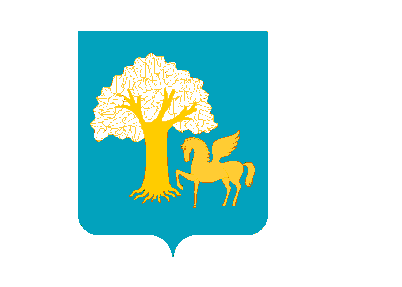          КАРАР                                                                                    РЕШЕНИЕ    23 ноябрь  2018 года                     №  27-47-4                    23 ноября 2018 годаО присвоении звания Почетный гражданин с. Верхние Кигимуниципального района Кигинский район Республики Башкортостан Миргалину Риму Рифовичу 	Рассмотрев  ходатайство Администрации сельского поселения Верхнекигинский сельсовет муниципального района Кигинский район Республики Башкортостан Совет сельского поселения Верхнекигинский сельсовет муниципального района Кигинский район Республики Башкортостан     р е ш и л:	-   присвоить звание Почетный гражданин с.Верхние Киги муниципального района  Кигинский район Республики Башкортостан Миргалину Риму Рифовичу.Глава  сельского поселения 		      	          		                    	       Н.А. Шамиев 